April 28, 2019	Faith Baptist ChurchThe Gospel According to John	Matt Culbertson, Senior Pastor“Lessons from a Blind Man”John 9 Jesus is the Light of the World.	(John 8:10-13, 58-59; 9:1-7)Lessons on Blindness:1.	Physically:  Why does God allow _________________?	(John 9:2-5; Psalm 139:13; 2 Corinthians 12:9; Revelation 21:4)2.	Spiritually:  Why we need _________________!	(John 9:10-11, 14-16, 18-20, 27-32, 34; Ephesians 4:18)God _________________ His light in Jesus.		(John 1:16-18)Jesus the Light brings _________________, leading to worship.		(John 9:24-26, 35-38)Light also brings _________________.		(John 9:39-41; Romans 1:20-21; 2 Corinthians 4:4-6)April 28, 2019	Faith Baptist ChurchThe Gospel According to John	Matt Culbertson, Senior Pastor“Lessons from a Blind Man”John 9 Jesus is the Light of the World.	(John 8:10-13, 58-59; 9:1-7)Lessons on Blindness:1.	Physically:  Why does God allow _________________?	(John 9:2-5; Psalm 139:13; 2 Corinthians 12:9; Revelation 21:4)2.	Spiritually:  Why we need _________________!	(John 9:10-11, 14-16, 18-20, 27-32, 34; Ephesians 4:18)God _________________ His light in Jesus.		(John 1:16-18)Jesus the Light brings _________________, leading to worship.		(John 9:24-26, 35-38)Light also brings _________________.		(John 9:39-41; Romans 1:20-21; 2 Corinthians 4:4-6)What is S.O.A.P.?
S.O.A.P. stands for Scripture, Observation, Application and Prayer. It is a way of getting more out of your time in God's Word.  It's quite simple. When you sit for your daily quiet time, read the Bible and underline or make note of any verse or verses that jump out at you with special significance. This is the basis for diving deeper and using S.O.A.P.

 Scripture Type in or write the verse or verses that stuck out to you in your reading.  Try writing them in your own words.

 Observation What did you observe about the Scripture that struck you? This can be one sentence or a whole book. 

 Application How can you apply the observation so that it affects your life today?  “God, what did you teach me today about YOU?” 

 Prayer Write out a prayer to God based on what you just learned and ask Him to guide you as you apply this truth in your life.   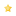 S.O.A.P.  Reading Guide for April 29 – May 5, 2019			HIS KIDZWEEK 15	CLASSIC READING PLAN	EXPRESS READING PLAN	READING PLANMon, 4-29	Judges 7-8, Luke 22	Judges 7, Luke 22:39-71	Luke 22:54-62Tues, 4-30	Judges 9-11, Ps 17,	Psalm 17, Luke 23:26-56	Luke 23:32-56	     Luke 23Wed, 5-1	Judges 12-16, Ps 146,	Judges 13:1-5, 16:6-31,	Luke 24:1-12	     Luke 24	     Luke 24:1-12Thurs, 5-2	Judges 17-18, Ps 21,	Psalm 21, Acts 1:1-11	Acts 1:1-11	     Acts 1Fri, 5-3	Judges 19-21, Acts 2,	Acts 2:36-47, John 10	Acts 2:36-47	     John 10Sat. Sun.What is S.O.A.P.?
S.O.A.P. stands for Scripture, Observation, Application and Prayer. It is a way of getting more out of your time in God's Word.  It's quite simple. When you sit for your daily quiet time, read the Bible and underline or make note of any verse or verses that jump out at you with special significance. This is the basis for diving deeper and using S.O.A.P.

 Scripture Type in or write the verse or verses that stuck out to you in your reading.  Try writing them in your own words.

 Observation What did you observe about the Scripture that struck you? This can be one sentence or a whole book. 

 Application How can you apply the observation so that it affects your life today?  “God, what did you teach me today about YOU?” 

 Prayer Write out a prayer to God based on what you just learned and ask Him to guide you as you apply this truth in your life.   S.O.A.P.  Reading Guide for April 29 – May 5, 2019			HIS KIDZWEEK 15	CLASSIC READING PLAN	EXPRESS READING PLAN	READING PLANMon, 4-29	Judges 7-8, Luke 22	Judges 7, Luke 22:39-71	Luke 22:54-62Tues, 4-30	Judges 9-11, Ps 17,	Psalm 17, Luke 23:26-56	Luke 23:32-56	     Luke 23Wed, 5-1	Judges 12-16, Ps 146,	Judges 13:1-5, 16:6-31,	Luke 24:1-12	     Luke 24	     Luke 24:1-12Thurs, 5-2	Judges 17-18, Ps 21,	Psalm 21, Acts 1:1-11	Acts 1:1-11	     Acts 1Fri, 5-3	Judges 19-21, Acts 2,	Acts 2:36-47, John 10	Acts 2:36-47	     John 10Sat. Sun.